SUPPLEMENTARY MATERIALS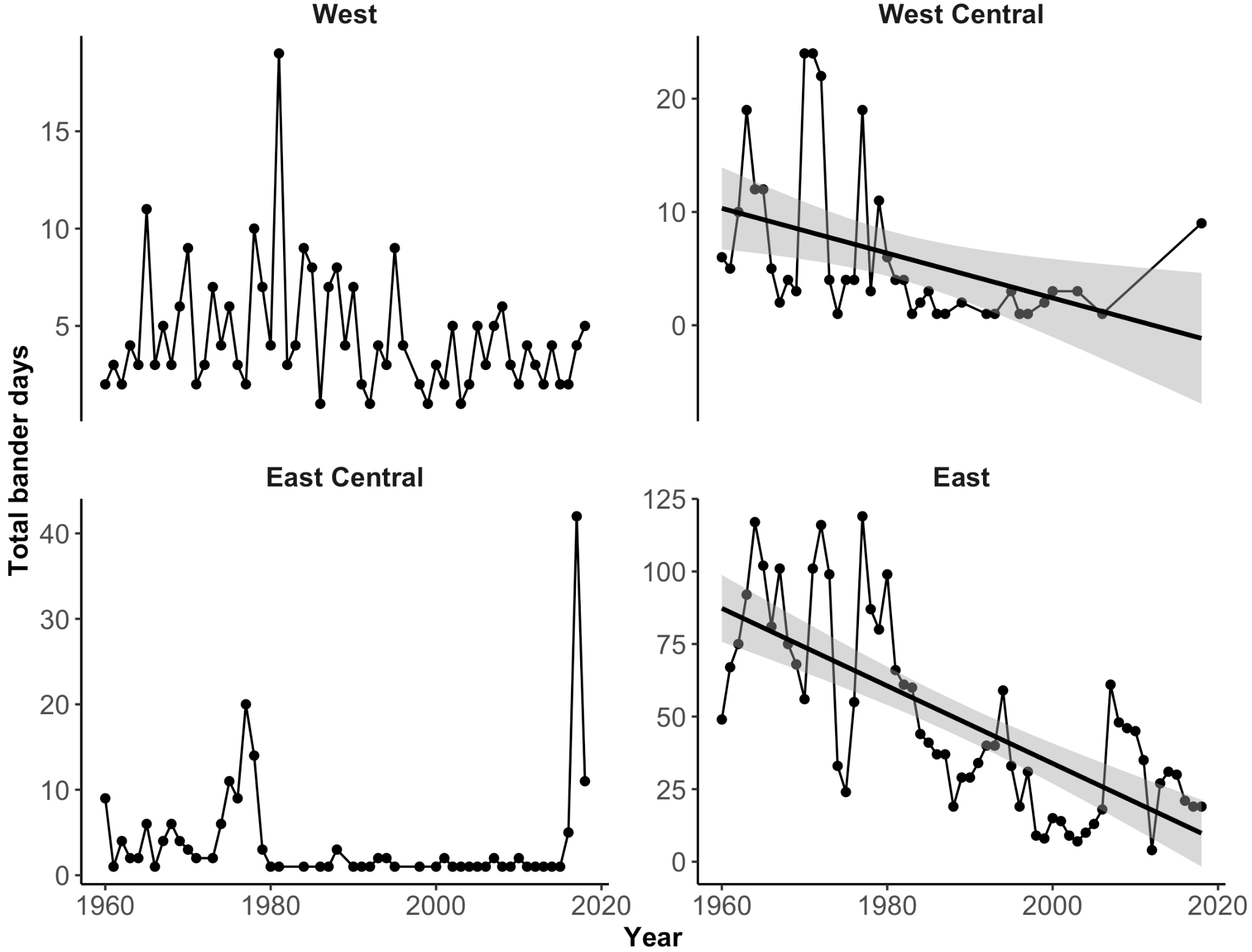 Table S1. British Breeding Seabird Census sites included in the analyses (28). These sites were censused in all years of the study period 1969-2009.Table S2. North American Breeding Bird Survey routes included in the analyses (115). These routes were surveyed in all years of the study period 1969-2009.Table S3 North American Christmas Bird Count circles included in the analyses (351). These circles were surveyed in all years of the study period 1969-2009.Table S4. Results of the Shapiro-Wilk normality test for population density and transatlantic vagrants for European gull’s data and North American gull’s data.  Statistically significant p values (i.e., p < 0.05) reflect data not normally distributed.Table S5. Mean and variance of the number of transatlantic vagrants per species.Table S6. Model selection for generalized additive models (GAMs) of the relationship between population size in the source area (explanatory variable) and the number of transatlantic vagrants in the receiving area in the following year (response variable).GAMs were run with negative binomial errors. Effect sizes are listed for each predictor.*Best model as selected based on the lowest AICc value.Significant p values of the explanatory variable are shown in bold (i.e. p < 0.05).Table S7. Temporal trends of population size (1969 to 2009) and number of transatlantic vagrants (1970-2010) for European gull’s data and North American gull’s data. Temporal trends were calculated using a non-parametric Spearman test between the observations and time. Significant trends (i.e., p < 0.05) are shown in bold font.  #CountrySiteSite ID1EnglandChichester Harbour887762EnglandRye Harbour SSSI908473EnglandFarne Islands892504EnglandCoquet Island888505EnglandLangstone Harbour (whole estuary)917356EnglandHoly Islands Sands839777EnglandBrownsea Island 1843278EnglandSouth Walney850399EnglandFoulney8504110EnglandSnettisham Wash8511311EnglandBlakeney Point8528712EnglandHodbarrow RSPB8532313EnglandMinsmere Scrape & Beach8562514EnglandNorth Solent National Nature Reserve9681215EnglandBurntwick9697816EnglandHavergate Island9701817Northern IrelandLarne Lough RSPB10079118Northern IrelandCarlingford Lough RSPB10086519Northern IrelandStrangford Lough10080920Republic of IrelandInish, Lady's Island Lake9348421ScotlandSands Of Forvie9087722ScotlandIsle of May8498623ScotlandFair Isle8498124ScotlandLoch of Strathbeg8582025ScotlandFidra9695726ScotlandHorse Isle9802927WalesYnys Feirig 18592628WalesCemlyn Lagoon 197587#Country NumberCountry NameState/Prov.NumberState/Prov. NameRouteRoute Name1124Canada4Alberta7Brooks2124Canada4Alberta22Raven3124Canada45Manitoba18Riverdale4124Canada56New Brunswick41Hampton5124Canada65Nova Scotia9Roman Valley6124Canada68Ontario15Roblin7124Canada68Ontario22Paisley8124Canada68Ontario39North Bay9124Canada76Quebec5Verch»Res10124Canada76Quebec21St Antoine11840United States2Alabama14Smyer Lake12840United States2Alabama17Maytown13840United States2Alabama27Warrior Std14840United States2Alabama43Blocton15840United States7Arkansas4Locust Bayou16840United States7Arkansas5Stamps17840United States7Arkansas20Rupert18840United States14California21Hughson19840United States17Colorado13Last Chance20840United States18Connecticut8No Woodbury21840United States21Delaware1Mt Pleasant22840United States25Florida4Blountstown23840United States25Florida10Covington24840United States25Florida20San Antonio25840United States25Florida26Sunniland Gr26840United States34Illinois2Mill Creek27840United States35Indiana10Fowler28840United States36Iowa6Bryant29840United States38Kansas13Olathe30840United States38Kansas14Dover31840United States38Kansas15Barclay32840United States39Kentucky3Shiloh33840United States39Kentucky6Cedar Grove34840United States42Louisiana11Keystone35840United States46Maryland3Vindex36840United States46Maryland6Williamsport37840United States46Maryland13Warfieldsbrg38840United States46Maryland14Pleasant Val39840United States46Maryland15Bachman Mill40840United States46Maryland16Fowblesburg41840United States46Maryland22Beltsville42840United States46Maryland28La Plata43840United States46Maryland30Pomonkey44840United States46Maryland32Theodore45840United States46Maryland33Northeast46840United States46Maryland37Piney Neck47840United States46Maryland47Cokesbury48840United States47Massachusetts14Belchertown49840United States47Massachusetts18Cummington50840United States47Massachusetts22Sheffield51840United States50Minnesota3Hartland52840United States50Minnesota8Lakeville53840United States50Minnesota9Minnetonka54840United States50Minnesota15Princeton55840United States50Minnesota17Knapp56840United States50Minnesota34Hart Lake57840United States52Missouri14Graydon58840United States53Montana2Kalispell59840United States54Nebraska12Gretna60840United States58New Hampshire1Peterborough61840United States58New Hampshire3Fitzwilliam62840United States58New Hampshire7Concord63840United States58New Hampshire9Canterbury64840United States58New Hampshire10Gilmantn I W65840United States58New Hampshire11Wilmot66840United States58New Hampshire14Marlow67840United States58New Hampshire15Lempster68840United States59New Jersey10Sandbrook69840United States61New York9Highland70840United States61New York14W Shokan71840United States61New York30Whitney Pt72840United States61New York38Lisle73840United States61New York45Phillips Cr74840United States61New York47Orleans75840United States61New York65E Youngstown76840United States61New York111S Vandalia77840United States63North Carolina2Merrimon78840United States66Ohio2Napoleon79840United States66Ohio73New Marshfld80840United States66Ohio76Bolins Mills81840United States66Ohio82Pomeroy82840United States67Oklahoma7Ardmore83840United States67Oklahoma11Baron84840United States67Oklahoma17Noble85840United States72Pennsylvania22Arnot86840United States72Pennsylvania36Millville87840United States72Pennsylvania88Jefferson88840United States80South Carolina18Barton Creek89840United States81South Dakota10Volga90840United States82Tennessee5Tibbs91840United States82Tennessee6Whiteville92840United States82Tennessee9Sweetlips93840United States82Tennessee16Wrigley94840United States82Tennessee18Lewis Forest95840United States82Tennessee20White House96840United States82Tennessee23Bradyville97840United States82Tennessee34Oliver Spgs98840United States83Texas45Caledonia99840United States83Texas74Rhome100840United States83Texas98Raymondville101840United States83Texas100Channing102840United States88Virginia23Shipman103840United States89Washington4Newhalem104840United States91Wisconsin5Bayfield105840United States91Wisconsin10Dresser106840United States91Wisconsin12Loraine107840United States91Wisconsin24Eagle River108840United States91Wisconsin42Elderon109840United States91Wisconsin44Manawa110840United States91Wisconsin45Oconto Falls111840United States91Wisconsin47Clintonville112840United States91Wisconsin55N Freedom113840United States91Wisconsin56Pardeeville114840United States91Wisconsin63Pt Washingtn115840United States91Wisconsin70Raymond#Country NameState/ Prov. NameCircle AbbreviatureCircle Name1CanadaAlbertaABCACalgary2CanadaAlbertaABEDEdmonton3CanadaBritish ColumbiaBCVAVancouver4CanadaBritish ColumbiaBCVIVictoria5CanadaNew BrunswickNBCTCape Tormentine6CanadaNew BrunswickNBSVSackville7CanadaNewfoundland and LabradorNLSJSt. Johns8CanadaNova ScotiaNSKIKingston9CanadaOntarioONBLBlenheim10CanadaOntarioONCPCarleton Place11CanadaOntarioONDRDeep River12CanadaOntarioONHAHamilton13CanadaOntarioONLOLondon14CanadaOntarioONLPLong Point15CanadaOntarioONMIManitoulin Island16CanadaOntarioONNANapanee17CanadaOntarioONNFNiagara Falls18CanadaOntarioONOHOttawa-Gatineau19CanadaOntarioONPAPakenham-Arnprior20CanadaOntarioONPHPeel-Halton Counties21CanadaOntarioONPTPeterborough22CanadaOntarioONTBThunder Bay23CanadaQuebecQCQUQuebec24CanadaSaskatchewanSKSASaskatoon25United StatesAlabamaALBHBirmingham26United StatesAlaskaAKANAnchorage27United StatesAlaskaAKFAFairbanks28United StatesArizonaAZSCSanta Catalina Mountains29United StatesArkansasARARArkadelphia30United StatesArkansasARCOConway31United StatesArkansasARFSFort Smith-Moffett32United StatesArkansasARLOLonoke33United StatesArkansasARLRLittle Rock34United StatesCaliforniaCACBCenterville Beach to King Salmon35United StatesCaliforniaCACCContra Costa County36United StatesCaliforniaCAJTJoshua Tree N.P.37United StatesCaliforniaCAMPMonterey Peninsula38United StatesCaliforniaCAMRMorro Bay39United StatesCaliforniaCAOCOrange County (coastal)40United StatesCaliforniaCAONOrange County (northeastern)41United StatesCaliforniaCAOVOceanside-Vista-Carlsbad42United StatesCaliforniaCAPAPalo Alto43United StatesCaliforniaCARMRedlands (Mill Creek)44United StatesCaliforniaCASBSanta Barbara45United StatesCaliforniaCASJSan Jose46United StatesCaliforniaCASRSanta Rosa47United StatesCaliforniaCASSSalton Sea (south)48United StatesCaliforniaCASVSan Fernando Valley49United StatesCaliforniaCAWSWestern Sonoma County50United StatesCaliforniaCAYOYosemite N.P.51United StatesColoradoCOCSColorado Springs52United StatesColoradoCODEDenver53United StatesColoradoCOGJGrand Junction54United StatesColoradoCOGUGunnison55United StatesColoradoCOLOLongmont56United StatesColoradoCONUNunn57United StatesColoradoCORMRocky Mountain N.P.58United StatesConnecticutCTGSGreenwich-Stamford59United StatesConnecticutCTHAHartford60United StatesConnecticutCTLSLakeville-Sharon61United StatesConnecticutCTNLNew London62United StatesConnecticutCTOLOld Lyme-Saybrook63United StatesConnecticutCTSTStorrs64United StatesDelawareDEBHBombay Hook N.W.R.65United StatesDelawareDECHCape Henlopen-Prime Hook66United StatesDelawareDEWIWilmington67United StatesDistrict of ColumbiaDCDCWashington68United StatesFloridaFLBCBay County69United StatesFloridaFLCOCocoa70United StatesFloridaFLFLFort Lauderdale71United StatesFloridaFLFMFort Myers72United StatesFloridaFLGAGainesville73United StatesFloridaFLJAJacksonville74United StatesFloridaFLKLKey Largo-Plantation Key75United StatesFloridaFLLWLake Wales76United StatesFloridaFLMRMyakka River S.P.77United StatesFloridaFLNANaples78United StatesFloridaFLPEPensacola79United StatesFloridaFLSPSt. Petersburg80United StatesFloridaFLSTStuart81United StatesFloridaFLWPWest Palm Beach82United StatesGeorgiaGAAUAugusta83United StatesGeorgiaGACGCallaway Gardens84United StatesGeorgiaGACOColumbus85United StatesIdahoIDNANampa86United StatesIdahoIDPOPocatello87United StatesIdahoIDRERexburg88United StatesIllinoisILBABarrington89United StatesIllinoisILCRCalumet City-Sand Ridge90United StatesIllinoisILCUChicago (urban)91United StatesIllinoisILENEvanston (north shore)92United StatesIllinoisILFGForest Glen Preserve93United StatesIllinoisILPEPeoria94United StatesIllinoisILQUQuincy95United StatesIllinoisILSPSpringfield96United StatesIllinoisILSRStarved Rock S.P.97United StatesIllinoisILWAWaukegan98United StatesIllinoisILWMWestern Mercer County99United StatesIndianaINFWFort Wayne100United StatesIndianaININIndianapolis101United StatesIndianaINLALafayette102United StatesIndianaINSBSouth Bend103United StatesIndianaINTHTerre Haute104United StatesIowaIACLClinton105United StatesIowaIADADavenport106United StatesIowaIADEDecorah107United StatesIowaIADUDubuque108United StatesIowaIAICIowa City109United StatesIowaIAMUMuscatine110United StatesIowaIAPCPrinceton-Camanche111United StatesIowaIASCSioux City112United StatesIowaIAYRYellow River Forest113United StatesKansasKSBABaldwin114United StatesKansasKSEMEmporia115United StatesKansasKSHNHalstead-Newton116United StatesKansasKSTOTopeka117United StatesKansasKSWIWichita118United StatesKentuckyKYFRFrankfort119United StatesKentuckyKYKLKleber W.M.A.120United StatesKentuckyKYLELexington121United StatesKentuckyKYLOLouisville122United StatesLouisianaLARBReserve-Bonnet Carre Spillway123United StatesLouisianaLASHShreveport124United StatesMaineMEBBBangor-Bucksport125United StatesMaineMECACalais126United StatesMaineMEEAEastport127United StatesMaineMEOOOrono-Old Town128United StatesMaineMESPSchoodic Point129United StatesMarilandMDAGAnnapolis-Gibson Island130United StatesMarilandMDCMCatoctin Mountain131United StatesMarilandMDCRCrisfield132United StatesMarilandMDOCOcean City133United StatesMarilandMDSASalisbury134United StatesMarilandMDSDSouthern Dorchester County135United StatesMarilandMDSESeneca136United StatesMarilandMDTRTriadelphia Reservoir137United StatesMassachusettsMAATAthol138United StatesMassachusettsMACCCape Cod139United StatesMassachusettsMACOConcord140United StatesMassachusettsMAMAMarshfield141United StatesMassachusettsMAMVMartha's Vineyard142United StatesMassachusettsMANANantucket143United StatesMassachusettsMANFNew Bedford144United StatesMassachusettsMANONorthampton145United StatesMassachusettsMAQUQuincy146United StatesMassachusettsMASPSpringfield147United StatesMichiganMIAAAnn Arbor148United StatesMichiganMIBSBerrien Springs149United StatesMichiganMIDEDetroit150United StatesMichiganMIDODowagiac151United StatesMichiganMIGRGrand Rapids152United StatesMichiganMIKAKalamazoo153United StatesMichiganMIMIMidland154United StatesMichiganMIMQMarquette155United StatesMichiganMIMUMuskegon156United StatesMichiganMIPHPort Huron157United StatesMichiganMIWAWaterloo State Recreation Area158United StatesMinesotaMNAFAfton159United StatesMinesotaMNBLBloomington160United StatesMinesotaMNCOCottonwood161United StatesMinesotaMNCSCrosby162United StatesMinesotaMNEXExcelsior163United StatesMinesotaMNMIMinneapolis (north)164United StatesMinesotaMNSNSt. Paul (northeast suburban)165United StatesMississippiMSJAJackson166United StatesMissouriMOCOColumbia167United StatesMissouriMOMAMaryville168United StatesMissouriMOMLMontrose Lake Wildlife Area169United StatesMissouriMOSJSt. Joseph170United StatesMissouriMOSPSpringfield171United StatesMissouriMOWSWeldon Spring172United StatesMontanaMTBLBillings173United StatesMontanaMTBZBozeman174United StatesNebraskaNELILincoln175United StatesNebraskaNESCScottsbluff176United StatesNew HampshireNHCSCoastal New Hampshire177United StatesNew HampshireNHHNHanover-Norwich178United StatesNew HampshireNHPIPittsburg179United StatesNew JerseyNJBOBoonton180United StatesNew JerseyNJCCCumberland County181United StatesNew JerseyNJCMCape May182United StatesNew JerseyNJGSGreat Swamp-Watchung Ridges183United StatesNew JerseyNJLALakehurst184United StatesNew JerseyNJLBLong Branch185United StatesNew JerseyNJNHNorthwestern Hunterdon County186United StatesNew JerseyNJOCOceanville187United StatesNew JerseyNJPRPrinceton188United StatesNew JerseyNJRARamsey189United StatesNew JerseyNJRERaritan Estuary190United StatesNew JerseyNJSOSomerset County191United StatesNew JerseyNJSUSussex County192United StatesNew JerseyNJTMTrenton Marshes193United StatesNew JerseyNJWVWalnut Valley194United StatesNew MexicoNMESEspanola195United StatesNew MexicoNMFAFarmington196United StatesNew MexicoNMLOLoving197United StatesNew MexicoNMRORoswell198United StatesNew YorkNYBIBinghamton199United StatesNew YorkNYCHConesus-Hemlock-Honeoye Lakes200United StatesNew YorkNYCRCortland201United StatesNew YorkNYCSL.I.: Central Suffolk County202United StatesNew YorkNYCTCatskill-Coxsackie203United StatesNew YorkNYDCDutchess County204United StatesNew YorkNYELElmira205United StatesNew YorkNYGEGeneva206United StatesNew YorkNYHEHamburg-East Aurora207United StatesNew YorkNYITIthaca208United StatesNew YorkNYMKL.I.: Montauk209United StatesNew YorkNYMLMohonk Lake-Ashokan Reservoir210United StatesNew YorkNYMTMonticello211United StatesNew YorkNYNNL.I.: Northern Nassau County212United StatesNew YorkNYOOOak Orchard Swamp213United StatesNew YorkNYORL.I.: Orient214United StatesNew YorkNYOSOswego-Fulton215United StatesNew YorkNYPCPutnam County216United StatesNew YorkNYQUL.I.: Queens217United StatesNew YorkNYRHRochester218United StatesNew YorkNYSIStaten Island219United StatesNew YorkNYSML.I.: Smithtown220United StatesNew YorkNYSOScio221United StatesNew YorkNYTRTroy222United StatesNew YorkNYWGWatkins Glen223United StatesNorth CarolinaNCBPBodie-Pea Island224United StatesNorth CarolinaNCCPChapel Hill225United StatesNorth CarolinaNCRARaleigh226United StatesNorth CarolinaNCWIWilmington227United StatesNorth CarolinaNCWSWinston-Salem228United StatesNorth DakotaNDBMBismarck-Mandan229United StatesNorth DakotaNDFMFargo-Moorhead230United StatesNorth DakotaNDJCJ. Clark Salyer N.W.R.231United StatesOhioOHADAshland232United StatesOhioOHBLBuckeye Lake233United StatesOhioOHBUBurton234United StatesOhioOHCACadiz235United StatesOhioOHCFCuyahoga Falls236United StatesOhioOHCLCleveland237United StatesOhioOHCOColumbus238United StatesOhioOHDADayton239United StatesOhioOHELElyria-Lorain240United StatesOhioOHGRGrand Rapids-Waterville241United StatesOhioOHHFHamilton-Fairfield242United StatesOhioOHHRHoover Reservoir243United StatesOhioOHKIKingston244United StatesOhioOHLKLakewood245United StatesOhioOHLNLancaster246United StatesOhioOHMAMansfield247United StatesOhioOHMOMohican State Forest248United StatesOhioOHPLPlymouth249United StatesOhioOHPOPortsmouth250United StatesOhioOHTITiffin251United StatesOhioOHTOToledo252United StatesOhioOHWOWooster253United StatesOklahomaOKANArnett254United StatesOklahomaOKFGFort Gibson Reservoir255United StatesOklahomaOKHRHulah Reservoir256United StatesOklahomaOKNONorman257United StatesOklahomaOKOCOklahoma City258United StatesOregonORCOCorvallis259United StatesOregonOREUEugene260United StatesOregonORMEMedford261United StatesOregonORPDPortland262United StatesOregonORSASalem263United StatesPennsilvaniaPABHBethlehem-Easton264United StatesPennsilvaniaPABUButler County265United StatesPennsilvaniaPACBCentral Bucks County266United StatesPennsilvaniaPACHChambersburg267United StatesPennsilvaniaPACLClarksville268United StatesPennsilvaniaPACUCulp269United StatesPennsilvaniaPADADallas Area270United StatesPennsilvaniaPAELElverson271United StatesPennsilvaniaPAGLDelaware County (Glenolden)272United StatesPennsilvaniaPAHMHamburg273United StatesPennsilvaniaPAHRHarrisburg274United StatesPennsilvaniaPALALancaster275United StatesPennsilvaniaPALBSouthern Bucks County276United StatesPennsilvaniaPALGLewisburg277United StatesPennsilvaniaPALHLock Haven-Jersey Shore278United StatesPennsilvaniaPALNLinesville279United StatesPennsilvaniaPALVLehigh Valley280United StatesPennsilvaniaPALZLititz281United StatesPennsilvaniaPAPLPleasantville282United StatesPennsilvaniaPARDReading283United StatesPennsilvaniaPASBSoutheastern Bradford County284United StatesPennsilvaniaPASCState College285United StatesPennsilvaniaPASRScranton286United StatesPennsilvaniaPAWCWest Chester287United StatesPennsilvaniaPAWIWilliamsport288United StatesPennsilvaniaPAWRWarren289United StatesRhode IslandRINCNewport County-Westport290United StatesRhode IslandRISKSouth Kingstown291United StatesSouth CarolinaSCAIAiken292United StatesSouth DakotaSDBRBrookings293United StatesSouth DakotaSDMAMadison294United StatesSouth DakotaSDRCRapid City295United StatesSouth DakotaSDWAWaubay N.W.R.296United StatesSouth DakotaSDYAYankton297United StatesTennesseeTNCOColumbia298United StatesTennesseeTNELElizabethton299United StatesTennesseeTNHPHickory-Priest300United StatesTennesseeTNKNKnoxville301United StatesTennesseeTNMEMemphis302United StatesTennesseeTNNANashville303United StatesTexasTXAUAustin304United StatesTexasTXBPBolivar Peninsula305United StatesTexasTXBSBig Spring306United StatesTexasTXCCCorpus Christi307United StatesTexasTXCFCorpus Christi (Flour Bluff)308United StatesTexasTXDADallas County309United StatesTexasTXFRFreeport310United StatesTexasTXFWFort Worth311United StatesTexasTXHOHouston312United StatesTexasTXLSLa Sal Vieja313United StatesTexasTXLVLewisville314United StatesTexasTXOROld River315United StatesTexasTXPSPalestine316United StatesTexasTXSASanta Ana N.W.R.317United StatesTexasTXSGSan Angelo318United StatesTexasTXTYTyler319United StatesTexasTXWWWelder Wildlife Refuge320United StatesVermontVTBUBurlington321United StatesVermontVTFEFerrisburg322United StatesVermontVTSRSaxton's River323United StatesVermontVTWIWinhall324United StatesVirginiaVABBBack Bay N.W.R.325United StatesVirginiaVABKBrooke326United StatesVirginiaVACCCape Charles327United StatesVirginiaVACIChincoteague N.W.R.328United StatesVirginiaVALCLittle Creek329United StatesVirginiaVAMAMathews330United StatesVirginiaVANNNewport News331United StatesVirginiaVARCRockingham County332United StatesVirginiaVASLShenandoah N.P.-Luray333United StatesWashingtonWABGBellingham334United StatesWashingtonWASPSpokane335United StatesWashingtonWATCTri-Cities336United StatesWashingtonWAWEWenatchee337United StatesWest VirginiaWVCTCharles Town338United StatesWisconsinWICFChippewa Falls339United StatesWisconsinWIGBGreen Bay340United StatesWisconsinWILCLa Crosse341United StatesWisconsinWIMIMilwaukee342United StatesWisconsinWINRNew Richmond343United StatesWisconsinWIOSOshkosh344United StatesWisconsinWIPEPeshtigo345United StatesWisconsinWIRNRandolph346United StatesWisconsinWISIShiocton347United StatesWisconsinWISPStevens Point348United StatesWisconsinWIWKWaukesha349United StatesWisconsinWIWTWautoma350United StatesWyomingWYCACasper351United StatesWyomingWYSHSheridanShapiro-Wilk normality testp valueShapiro-Wilk normality testp valueSpeciesPopulation Number of VagrantsBlack-Headed Gull0.0025Common Gull0.0023Lesser Black-Backed Gull0.0024Bonaparte's GullFranklin's GullLaughing GullRing-billed Gull0.0010.0202SpeciesMean Number of vagrantsVariance Number of vagrantsBlack-Headed Gull198.221376.4Common Gull7.030.8Lesser Black-Backed Gull277.5105498.1Bonaparte's Gull6.235.5Franklin's Gull2.16.2Laughing Gull5.9140.2Ring-billed Gull47.91043.0SpeciesModel TypePopulation sizep-valuedfnAICcR2Black-Headed GullFull*5.300.15333417.790.17Black-Headed GullNull---33515.16-Common GullFull*1.990.02332191.750.28Common GullNull---32245.72-Lesser Black-Backed GullFull*5.940.16224343.400.30Lesser Black-Backed GullNull---24547.01-Bonaparte's GullFull*1.740.01241234.440.12Bonaparte's GullNull---41240.87-Franklin's GullFull*0.570.03338146.420.09Franklin's GullNull---38164.80-Laughing GullFull*1.630.07341230.260.01Laughing GullNull---41234.85-Ring-billed GullFull*3.53<0.001441382.060.52Ring-billed GullNull---41404.46-Temporal TrendsTemporal TrendsTemporal TrendsTemporal TrendsSpeciesEstimatep valueEstimatep valueBlack-Headed Gull0.450.010.150.36Common Gull0.870.55Lesser Black-Backed Gull0.100.650.96Bonaparte's Gull-0.250.110.79Franklin's Gull-0.610.57Laughing Gull0.790.370.02Ring-billed Gull <19900.710.93Ring-billed Gull >1990-0.400.08-0.640.002